Unit 6, Day 1 Physical Geography of Asia A day 11/10, B day 11/111. Bell Ringer:  Put the words below into the correct boxes. China, East Asia, Beijing, India, Japan, Tokyo, South Asia, Mumbai, Indonesia, Korea, Central Asia, Shanghai2. Physical Geography of Asia notes. Location, Landform, Affect & Effect. 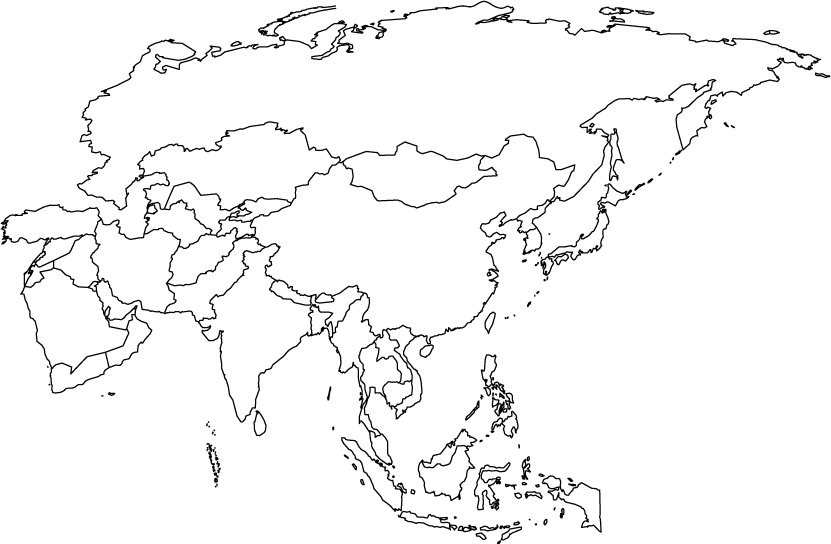 3. Document Based Questions: Use the documents in the folder to answer the questions below. Use document 5 as a reference for all questions. 1. According to document 1, describe the main climates in Asia. (Are there many climates, few climates, are they all dry or wet or combination?) ______________________________________________________________________________________________________________________________________________________________________________________________________________________________________________________________________________2. According to document 2, which 3 countries of Asia has the highest population densities? __________________________________________________________________________________________3. Why do you think those countries have the highest population densities? (Use documents 1-4) ____________________________________________________________________________________________________________________________________________________________________________________4. According to documents 3 & 4, which country in Asia has the most oil as a natural resource? ____________________________5. According to document 1, how do the climates of the Malay Archipelago differ from the rest of Asia? Describe what the average weather might be like there.____________________________________________________________________________________________________________________________________________________________________________________6. Using document 1 and your map notes, is the population high or low in the Gobi Desert? What causes it to be high or low? ______________________________________________________________________________________________________________________________________________________________________________________________________________________________________________________________________________7. According to documents 3 & 4, which Asian country has the most manufacturing and trade? ________________________8. How does the United States help that country have more factories and manufacturing industries? Why does the United States do this? ______________________________________________________________________________________________________________________________________________________________________________________________________________________________________________________________________________9.  Describe why the population density is higher in Eastern China and lower in Western China. ____________________________________________________________________________________________________________________________________________________________________________________10. According to Document 6, which months receive the most rain in Cherrapunji, India? ____________________________________________11. Using documents 7 & 8, describe how the heavy monsoon rains in India have both a positive AND negative impact on the people, animals, and land of India. _____________________________________________________________________________________________________________________________________________________________________________________________________________________________________________________________________________________________RegionCountryCity